Comunicação de anomalias Este documento é o guia do formador. Podem segui-lo porque contém todos os elementos que permitem ensinar um módulo, nomeadamente, as instruções para os exercícios, as referências ao PowerPoint que o acompanha e/ou diferentes recursos como filmes, e-learning..., as perguntas a colocar aos participantes, os exercícios a realizar, se necessário.Duração prevista: 3h20 (inclui caça às anomalias de uma hora)Modalidades pedagógicas: Apresentação presencial.Pré-requisitos: módulo TCG 5.1Pontos de atenção para preparar a sequência:Antes de começar a abordar este módulo, recomendamos que se certifique de que:o diapositivo sobre a apresentação da ferramenta de reporting correspondente á sua Divisão está pronto.tem acesso ao software de reporting.o filme sobre as anomalias «Les_Anomalies_VF_Blanc_4» está disponível.Para a caça às anomalias, dispõe de um número suficiente de fichas Anomalias (5 / participante).Receção dos participantes: Bem-vindos a este módulo, no qual iremos abordar o retorno de anomalias. Antes de começar, vejamos os objetivos deste módulo e como funciona.Projetar o diapositivo 2.O objetivo é, que no final deste módulo, fique a saber identificar e comunicar anomalias.Para tingir este objetivo, vamos primeiro definir jutos o que entendemos como «anomalia», porque é importante comunicá-las, e veremos a ferramenta de reporting para comunicá-las e segui-las. Certifique-se de que o conteúdo é claro para todos.Responda a eventuais perguntas.5’			00:05Sequência 1: O objetivo da sequência: os participantes compreenderam o que é uma anomalia e que as anomalias são elementos acionadores/causas potenciais de quase-acidentes e acidentesProponho que comecemos pela visualização de um vídeo que explica o que é uma anomalia. Verá também as consequências graves que poderão ser provocadas por uma associação de anomalias.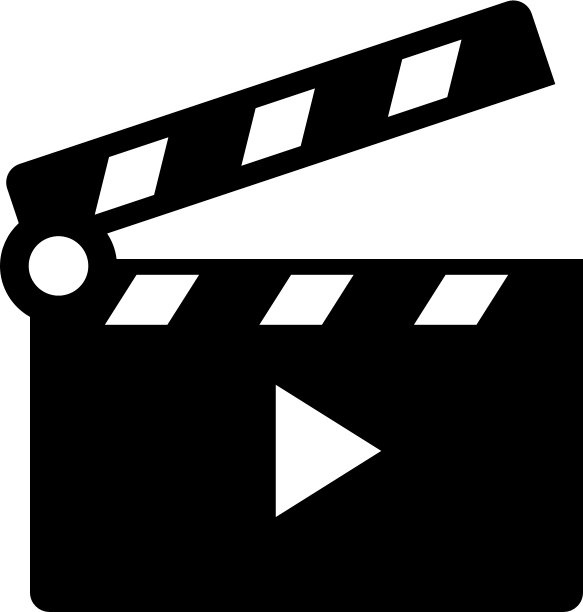 Projetar o diapositivo 3 (vídeo de 3 minutos).Quando o filme terminar, pedir aos participantes para anotarem as suas respostas à questão seguinte:  O que retém da ligação entre o número de anomalias e a pirâmide de Bird?Iniciar uma discussão rápida para que cada participante dê a sua resposta às duas questões.No final da discussão rápida, proceder a uma síntese: quanto mais importante for o número de anomalias, mais provável será o acidente grave. Assim, ao detetar e tratar as anomalias logo que surgem, temos a hipótese de não chegar ao acidente grave.15’			00:20Tentemos ser mais exatos nesta noção de anomalia. Quem gostaria de contribuir com uma definição? E a diferença com um quase-acidente?Agradecer ao voluntário, e solicitar a clarificação da definição pelos outros participantes, se estes desejarem ou se for necessário.De seguida, projetar o diapositivo 4 e pedir a um voluntário para ler em voz alta. Solicitar exemplos de anomalias aos participantes sejam elas de foro profissional ou não.Se necessário, dar vários.Deixar que cada participante se exprima, depois de ter declarado a anomalia, perguntar se se trata efetivamente de uma anomalia.(enquanto formador, seja vigilante quanto ao facto de que se houver consequências reais, não é anomalia).Agradecer e projetar depois o diapositivo 5 (pirâmide) e pedir a um voluntário que faça uma síntese sobre as anomalias:Observará as anomalias na parte inferior da pirâmide. Em suma, o que pode dizer sobre a noção de anomalia?Ajudar os participantes para que estes consigam chegar por eles próprios à conclusão de que quanto mais anomalias forem detetadas, menos poderão acumular-se para chegarem a acidente.				10’					00:30Agora, que sabemos o que é uma anomalia, proponho um exercício. Vamos tentar determinar o que são anomalias, quase-acidentes e acidentes nestes exemplos fornecidos.Projetar o diapositivo 6.Pedir a um voluntário para ler a situação e perguntar aos outros onde está a anomalia, o quase-acidente, e o acidente / incidente (Exemplo 1: quase-acidente, anomalia, incidente, exemplo 2: quase-acidente, incidente, anomalia).Projetar depois o diapositivo 7 e pedir aos participantes que determine qual é a anomalia em cada uma das fotos (a boca mal fechada, o liço no chão (de onde vem?), a caixa elétrica mal fixada)Proponho um outro exercício sob a forma de jogo. vamos tentar ligar cada uma das anomalias de uma situação à regra de outro correspondente.Projetar o diapositivo 8. Solicitar a descrição das 10 anomalias que os participantes encontram e determinar a que regra de ouro está ligada. (a solução e o seu número aparecem ao clicar)Leitura de sms -> Regra de Ouro n° 2 Má posição ->Regra de Ouro n° 3 Monte demasiado perto da vala -> Regra de Ouro N°9 e 1Proibição de penetrar na cuva -> Regra de Ouro n° 8Ausência de cinto de segurança -> Regra de Ouro N°2Pessoa sob a carga -> Regra de Ouro n° 6 e 1Sem corda para guiar a carga -> Regra de Ouro N°6Lingas não apropriadas para a carga -> Regra de Ouro N°6Delimitação inadequada -> Regra de Ouro N°6Estabilizador em falta -> Regra de Ouro N°610’			00:40Para concluir sobre esta noção de anomalia, passemos concretamente á forma como isso se vai traduzir para nós.Vou deixá-los 5 minutos para anotar as suas respostas em 3 perguntas. Faremos depois uma discussão rápida para que cada um nos conceda as suas repostas e explique o que o motiva para dar essa resposta. Eis as 3 questões:No seu dia-a-dia, o que faz quando constata uma anomalia (em sua casa, etc.)?Pode citar um acidente ou quase-acidente que tenha vivido e do qual tirou lições?Que lições tira destas discussões, como imagina aplicar tudo isto às suas futuras funções?Anotar 3 questões no quadro.Deixar tempo para a reflexão.Pedir a um voluntário que inicie a discussão rápida.Fomentar a troca entre os participantesAgradecer cada um dos participantes pelas suas respostas20’			01:00Sequência 2: O objetivo da sequência: os participantes compreenderam:
- que um acidente grave é sempre devido a um encadeamento ou uma associação de anomalias. -  que existe uma ferramenta para comunicar as anomalias, para que sejam registadas e tratadas.Vamos agora ver que um encadeamento de anomalias pode levar a uma grave catástrofe.Projetar o filme do diapositivo 9.Parar ao fim de 10 minutos e pedir aos participantes que anotem as suas respostas às seguintes questões:Quais são as anomalias que identificaram?Relativamente a estas anomalias, o que poderia ter sito feito para impedir este acidente?Deixar 5 minutos pedir que deem as suas respostas. Agradecer aos voluntários.25’			01:25Observámos antes que as anomalias podem estar na origem de incidentes sem gravidade, como na origem dos mais graves acidentes. É por conseguinte primordial gerir estas anomalias. Por «gerir as anomalias», entende-se identificá-las, compreendê-las, corrigi-las, assumi-las… Mas para que tudo isto seja eficaz, implica que sejam antes de mais sistematicamente comunicadas.Projetar o diapositivo 10 e pedir a um participante para ler em voz alta. Após a conclusão da leitura, agradecer ao leitor e solicitar aos participantes que façam uma síntese.Indicar que a Diretiva se aplica por Divisão.A Diretiva implica que esta prática seja comum a todo o grupo, independentemente da atividade, da Divisão… Exige também que uma ferramenta de reporting esteja implementada por Divisão. Para a nossa Divisão, chama-se:Apresentar o diapositivo 11.Mostrar e explicar nas grandes linhas a ferramenta de reporting da sua Divisão. O objetivo é que os participantes conheçam a ferramenta de reporting da sua Divisão.Fazer algumas manipulações, como por exemplo uma pesquisa sobre as últimas anomalias, sobre o número de anomalias durante o último ano, e sobre o acompanhamento de certas anomalias.No final, indicar o contacto identificado, aquele que deve ser utilizado quando tiver identificado uma anomalia.10’			01:35Para concretizar os elementos até agora vistos, proponho organizar uma caça às anomalias.O objetivo reside em identificar o máximo de anomalias. Para isso, trabalharão em binómio, circularão nos corredores e no sítio (atenção aos EPIs e regras de segurança). E faremos o ponto da situação dentro de 1 hora.Distribuir as fichas de anomalias.Apresentar a ficha da sua Divisão com o diapositivo 12.Dar algumas instruções para preenchê-la e/ou responder às eventuais questões sobre a sua utilização.Após 1h, organizar um briefing solicitando que cada grupo apresente sucintamente 2 ou 3 anomalias (as circunstâncias e o que identificaram como anomalias).Como formador, tenha o cuidado de verificar que a descrição é a mais precisa possível.Agradecer cada um dos grupos.Após a conclusão da discussão rápida, perguntar o que devemos fazer com as anomalias detetadas.As respostas devem ser dadas pelo formador em função do sítio onde se encontra.1h15			02:50Para concluir este módulo, proponho transpor tudo o que vimos para a sua própria situação.Eis 2 questões:Quando assumirá as suas funções, o que vai implementar para garantir que há o menos número possível de anomalias em torno de si?O conteúdo deste módulo provoca o surgimento de novas questões? Se sim, quais?Anotar as questões no quadro.Para um grupo de mais de três participantes, organizar o trabalho por pares.Para um grupo de menos de três participantes, organizar uma discussão rápida. Dar 10 minutos para a resposta.Iniciar a discussão rápida dos grupos.Agradecer, e perguntar a todos o que deve ser retido neste módulo.Agradecer ao(s) voluntário(s), reformular o que foi dito em resumo e concluir o módulo.15’			03:20Rememoração dos objetivos deste módulo:No fim do módulo, os participantes: - compreendem o que é ima anomalia e a importância do seu tratamento- conhecem a ferramenta de reporting de anomalias da sua Divisão.- sabem identificar as anomalias em ligação com as regras de ouro.